Transition Plan FOR STUDENTS WITH EXCEPTIONALITIES: School to SchoolInstructions for CompletionThis form will be completed as part of the transition process for students with exceptionalities and those in the process of being identified as having an exceptionality.Students transitioning from school to school will require the completion of this form to ensure the receiving school has the most up to date information. This form should be completed at a meeting involving parents/guardians, school personnel and representatives from the appropriate outside agencies involved with the student. It is then attached to the student’s Individual Education Plan (IEP) or the Record of Accommodations (ROA).This is a required form that elaborates on the information in the ISSP, IEP and/or ROA.This is a fillable form to be completed electronically (the boxes will expand as you type). If you choose to complete it manually, please attach the information to the form.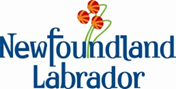 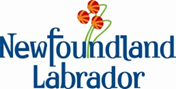 Transition Plan for Students with Exceptionalities: School to SchoolSignaturesI have reviewed this Transition Plan.___________________________________		____________________________________     Parent/Guardian Signature    			Date____________________________________	____________________________________Student Signature  	(if applicable)			 Date		____________________________________	____________________________________Principal Signature  					DateStudent Name:       Student Name:       Date Plan Developed/Updated:          Exceptionality:      Exceptionality:      ISSP:  Yes   NoCurrent School Year:      	Current School Year:      	IEP:  Yes  NoCurrent School:      Current School:      Record of Accommodations:  Yes No	Receiving School:       Receiving School:       Current School Contact Person:       PART APART APART ASection 1                Current Programming and Services Provided Within EducationSection 1                Current Programming and Services Provided Within EducationSection 1                Current Programming and Services Provided Within EducationEducational Programming      Educational Programming      Assistive TechnologyAssistive TechnologyAlternate Format MaterialsAlternate Format MaterialsAlternate TransportationAlternate TransportationStudent AssistantStudent AssistantInstructional Resource TeacherInstructional Resource TeacherSpeech-Language PathologistSpeech-Language PathologistItinerant for the Deaf and Hard of HearingItinerant for the Deaf and Hard of HearingItinerant for the Blind and Visually ImpairedItinerant for the Blind and Visually ImpairedOther:      Other:      Section 2                      Current Services Provided Outside Education (Specify)Section 2                      Current Services Provided Outside Education (Specify)Section 2                      Current Services Provided Outside Education (Specify)Section 3                                     Requirements in the New EnvironmentSection 3                                     Requirements in the New EnvironmentSection 3                                     Requirements in the New EnvironmentPhysical modifications/accessibility       Physical modifications/accessibility       Medical       Medical       Assistive technology/adaptive aids      Assistive technology/adaptive aids      Personal care/safety needs      Personal care/safety needs      Individualized routines (breaks, entry/dismissal, transition, etc.)      Individualized routines (breaks, entry/dismissal, transition, etc.)      Visual strategies (schedules, first/then board, social scripts)      Visual strategies (schedules, first/then board, social scripts)      Proactive strategies (instructional, behavioural, etc.)      Proactive strategies (instructional, behavioural, etc.)      Other      Other      Section 4                                        Orientation to New EnvironmentSection 4                                        Orientation to New EnvironmentSection 4                                        Orientation to New EnvironmentIntroduction to school personnel (specify)      Introduction to school personnel (specify)      Where/who to go to for help      Where/who to go to for help      Tour(s) of new environment      Tour(s) of new environment      Classroom routines reviewed       Classroom routines reviewed       Bus tour/ride       Bus tour/ride       Safety protocols reviewed      Safety protocols reviewed      Emergency evacuation procedures reviewed      Emergency evacuation procedures reviewed      Other      Other      Section 5                       Preparing the Student for New Practices/ProceduresSection 5                       Preparing the Student for New Practices/ProceduresSection 5                       Preparing the Student for New Practices/ProceduresChanges to scheduling (duration of classes, etc.)      Changes to scheduling (duration of classes, etc.)      Breaks (recess, lunch)      Breaks (recess, lunch)      Moving around the school (classrooms, bathroom, cafeteria, etc.)      Moving around the school (classrooms, bathroom, cafeteria, etc.)      Subject-based teachers      Subject-based teachers      Course selection (if applicable)      Course selection (if applicable)      Peer orientation      Peer orientation      Grade level expectations/demands (homework, organizational skills, etc.)      Grade level expectations/demands (homework, organizational skills, etc.)      School Student Handbook      School Student Handbook      School Code of Conduct      School Code of Conduct      Other      Other      Section 6                                          Extracurricular InvolvementSection 6                                          Extracurricular InvolvementSection 6                                          Extracurricular InvolvementSchool-based groups and activities      School-based groups and activities      Community-based groups and activities      Community-based groups and activities      Opportunities for socialization       Opportunities for socialization       Other      Other      Section 7                                               Fostering IndependenceSection 7                                               Fostering IndependenceSection 7                                               Fostering IndependenceUnstructured time (before school, recess, lunch, etc.)      Unstructured time (before school, recess, lunch, etc.)      Self-advocacy      Self-advocacy      Communication skills      Communication skills      Assistive technology      Assistive technology      Self-regulation      Self-regulation      Organizational skills      Organizational skills      Study skills      Study skills      Time management      Time management      Transportation      Transportation      Other      Other      Additional InformationAdditional InformationAdditional InformationAdditional InformationAdditional InformationPART BPART BPART BPART BPART BTransition Action PlanTransition Action PlanTransition Action PlanTransition Action PlanTransition Action PlanArea of FocusActions RequiredPersonnel responsibleTarget Date for CompletionStatus/Date for Follow-upPART C: For Students Transitioning from Junior High to High SchoolCareer Development NeedsCareer self-assessment (Inventories, informal discussions, etc.)      Vocational assessment/profile      Career counselling      Portfolio development (Resume, references, work samples etc.)      Career exploration opportunities (Career Fairs, Work Site or Post-Secondary Education tours, etc.)      Experiential learning opportunities (Duke of Edinburgh, skill building activities, etc.)      Job shadowing      Coaching and Mentoring      Volunteer and/or paid work opportunities prior to high school completion      Volunteer and /or paid work opportunities after high school completion       Connections with Community Vocational Agencies      Connections with government funding agencies      Other      PART D: IF REQUIREDPART D: IF REQUIREDAssistive Technology/Adaptive Aids Transition FormAssistive Technology/Adaptive Aids Transition FormDevice InformationDevice InformationWhat assistive technology device(s), adaptive aids, software and/or apps is the student currently using? (Include all low tech: calculator, timer or high tech:  Kurzweil, iPad)Provide complete list with serial/identifying number and the version currently being used. What is the status of any warranties?   Applicable         Not ApplicablePlease provide warranty expiration date (if applicable):      Does the device(s) require wireless internet access?Yes                   NoDoes the assistive technology require a user name and password? Yes                   NoIf yes, provide:device/program name         username          password      Additional devices:     Usage DetailsUsage DetailsFor what purpose was the assistive technology/adaptive aids provided?to access course material for course evaluation (to demonstrate what they know)Provide details:In what location(s) does the student currently use the assistive technology/adaptive aids? (In school and outside school locations) Provide complete list:Can the student use the assistive technology/adaptive aids independently? Yes                    NoWill the student require support or training in the use of assistive technology/adaptive aids?Will staff require training in the use of assistive technology/adaptive aids?Yes                    NoYes                    NoProvide details      Will the student require any additional assistive technology/adaptive aids in the new location?Yes                    NoAdditional Information      Other Information:PART E:  Student Input Form (Optional)How does your exceptionality affect your schoolwork and school activities? Please check all areas that apply.  Grades    	                          Relationships   	   Assignments/Projects    Ability to Communicate      Mobility                         Extra-curricular activities   Time required for tests       Time to complete work/homework           Other (Please specify)      Provide additional details:      What supports or accommodations have been used to help you succeed in school?      Which accommodation(s) work best for you?      Things I like about using assistive technology      What I need to make my assistive technology work for me      What I would like to do after high school      Additional information:      